	INSTITUTO INMACULADA CONCEPCION – VALDIVIA.	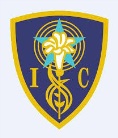 GUIA DE TRABAJO – DTPO DE RELIGIÓN  - 2020				“Que el amor sea el móvil de tu actuar” M.PUNIDAD 0: Seguidores de Cristo – Tema: Año litúrgico- Virgen María-Santos. Curso: _____Profesora: Viviana Muñoz Igor	 Fecha: INTRODUCCIÓN: Querido 8ºA y 8ºB en estos momentos distintos, me comunico con ustedes a través de este medio, deseando que cada uno y una se encuentren muy bien junto a sus familias, mi intención es dar aliento y esperanza. En estos días aprovechen de disfrutar su hogar demostrando lo hermosas personas que son, serviciales, cariñosos, empáticos, amables, alegres, colaboradores… un abrazo gigante a la distancia. Vivan esta cuarentena con alegría y entusiasmo como lo haría Jesús.La finalidad de esta guía de aprendizaje es que puedan reconocer y profundizar un poco más sobre el año litúrgico, Virgen María y santos, como repaso después de la evaluación diagnóstica.1.- RECONOCER el Año Litúrgico a través de la lectura del texto entregado, siendo perseverante.EL AÑO LITURGICOA lo largo del año, los cristianos y cristianas viven tiempos y fiestas de preparación y celebración de su fe. Así como existe un año civil, los cristianos organizan estas conmemoraciones en un año litúrgico.El año litúrgico se divide en 5 tiempos: ADVIENTO, NAVIDAD, CUARESMA,PASCUA Y TIEMPO ORDINARIO.A continuación, te presento un cuadro resumen del año litúrgico con la correspondencia aproximada a las cuatro estaciones del año:2.- RELACIONAR las actitudes cristianas en cada tiempo litúrgico con tus acciones personales dando ejemplos reales de tu actuar completando el cuadro presentado, siendo honesta (o) y responsable.Te voy a dar un ejemplo de lo que tienes que hacer, primero piensa y anota ejemplos de lo que tu haces y puedas incluir en cada tiempo, pueden ser dos o más: Ahora te toca a ti, si hay alguna acción que no la vivas, no te preocupes, con honestidad lo explicas y colocas un ejemplo de cómo te gustaría hacerla presente.CONTINUEMOS CON EL REPASOAdemás, durante el año litúrgico, se celebran diferentes fiestas de la VIRGEN y de los SANTOS.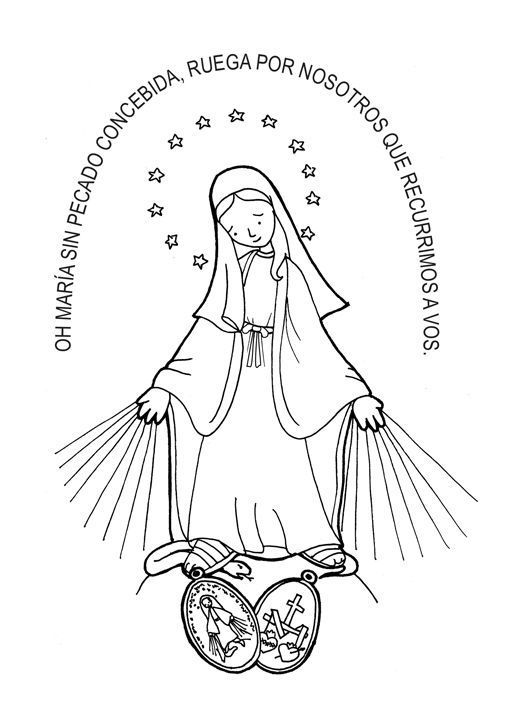 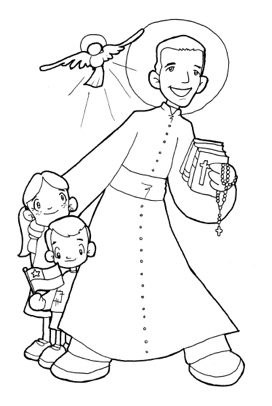 3.- REDACTAR  lo más importante de la Virgen Inmaculada Concepción, Asunción de la Virgen, Santa Teresa de los Andes y San Alberto Hurtado en no más de 6 líneas (si no recuerdas bien puedes buscar información en internet, libro de religión, cuaderno de religión) teniendo confianza en si mismo (a) y comprometido (a) con la asignatura.1.- Virgen Inmaculada Concepción: ______________________________________________________________________________________________________________________________________________________________________________________________________________________________________________________________________________________________________________________________________________________________________________________________________________________________________________________2.- Asunción de la Virgen: ______________________________________________________________________________________________________________________________________________________________________________________________________________________________________________________________________________________________________________________________________________________________________________________________________________________________________________________3.-Santa Teresa de los Andes: ______________________________________________________________________________________________________________________________________________________________________________________________________________________________________________________________________________________________________________________________________________________________________________________________________________________________________________________4.- San Alberto Hurtado: ______________________________________________________________________________________________________________________________________________________________________________________________________________________________________________________________________________________________________________________________________________________________________________________________________________________________________________________Cuando vamos a una fiesta o a algún lugar donde se celebra algo especial, nos vestimos con la ropa más adecuada para la ocasión.También los sacerdotes, dependiendo del tiempo litúrgico  en que nos encontremos, se visten de una forma determinada. Cambian el color de la casulla, que es uno de los ornamentos con que se visten para celebrar la misa.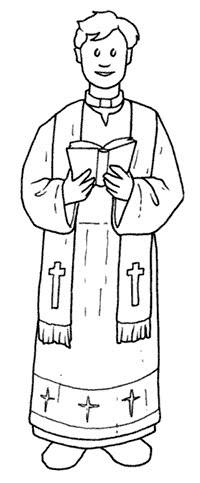 Objetivos cognitivosRazonamiento Lógico: RelacionarExpresión Escrita: RedactarObjetivos ValóricosCaridad: HonestosAlegría: Confiados Libertad: ResponsableFe: ComprometidosEvaluaciónAPA=  actividad propia de la asignatura – trabajo personal e individualEstación del añoTiempo LitúrgicoLa Iglesia celebraActitud CristianaPrimaveraADVIENTO 4 semanas antes de Navidad-Preparación al nacimiento de Jesús.-Esperanza, esfuerzo, preparaciónVeranoNAVIDAD Incluye la Navidad (25 de diciembre) y  (1 domingo de enero)TIEMPO ORDINARIO(Primera parte) 6 a 8 semanasCUARESMA40 días antes de la muerte de Jesús-Nacimiento de Jesús-Manifestación de Jesús a los Reyes Magos-La vida adulta de JesúsPreparación a la muerte de Jesús-Alegría-Búsqueda sincera-Reflexión e interiorización de las enseñanzas de Jesús-Esfuerzo, generosidad y sacrificioOtoñoPASCUA7 días que empiezan con el Domingo de Ramos y terminan con el Domingo de ResurrecciónCelebración de Pentecostés-Resurrección de Jesús-Venida del Espíritu Santo sobre los Apóstoles-Alegría,comunicación y esperanza-Ánimo y fuerza para vivir como cristianoInviernoTIEMPO ORDINARIO(Segunda parte) 26 a 28 semanasFiesta de Cristo Rey-La vida adulta de Jesús- Reflexión e interiorización de las enseñanzas de Jesús-AlegríaTiempo LitúrgicoActitud CristianaEjemplo de tu actuarADVIENTO 4 semanas antes de Navidad-Esperanza, esfuerzo, preparación-Durante este tiempo motivo a mis cercanos a tener esperanza que todo estara mejor que ayer, a mi abuelo que esta enfermo le doy ánimo para que no pierda la esperanza y pronto se recupere.-Durante este tiempo me esfuerzo para entretener a mi hermana y jugar con ella.Tiempo LitúrgicoActitud CristianaEjemplo de tu actuarADVIENTO 4 semanas antes de Navidad-Esperanza, esfuerzo, preparaciónNAVIDAD Incluye la Navidad (25 de diciembre) y  (1 domingo de enero)TIEMPO ORDINARIO(Primera parte) 6 a 8 semanasCUARESMA40 días antes de la muerte de Jesús-Alegría-Búsqueda sincera-Reflexión e interiorización de las enseñanzas de Jesús-Esfuerzo, generosidad y sacrificioPASCUA7 días que empiezan con el Domingo de Ramos y terminan con el Domingo de ResurrecciónCelebración de Pentecostés-Alegría,comunicación y esperanza-Ánimo y fuerza para vivir como cristianoTIEMPO ORDINARIO(Segunda parte) 26 a 28 semanasFiesta de Cristo Rey- Reflexión e interiorización de las enseñanzas de Jesús-Alegría